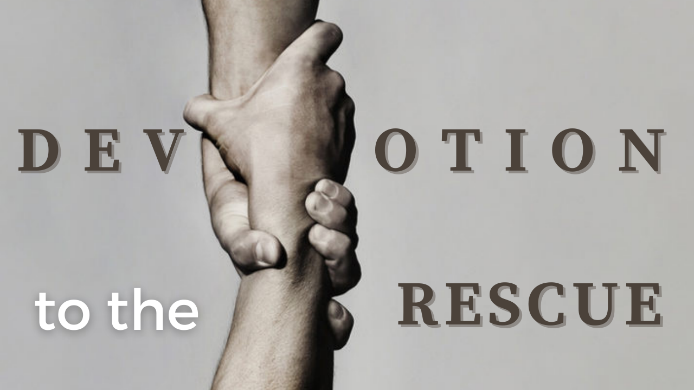 “Unprecedented”Study GuideRead Luke 19:36-40 and Isaiah 53:4-5. In what ways do you think the followers of Jesus misread Isaiah’s prophecy  about the coming Messiah?Read Luke 24:25. What ways are we sometimes slow to remember what the Bible says pertaining to the “unprecedented crises” we see all around us?Read Luke 24:30-35. What do you think changed in the men going to Emmaus that caused them to see the truth about Jesus?  